Сумська міська радаVІІ СКЛИКАННЯ LI СЕСІЯРІШЕННЯвід 19 грудня 2018 року № 4413-МРм. СумиВраховуючи необхідність проведення інвентаризації земель комунальної власності, відповідно до статей 12, 79-1 Земельного кодексу України, статей 19, 26, 35, 57 Закону України «Про землеустрій», пункту 7 «Прикінцевих та перехідних положень» Закону України «Про Державний земельний кадастр», постанови Кабінету Міністрів України від 23 травня 2012 року № 513 «Про затвердження Порядку проведення інвентаризації земель», керуючись пунктом 34 частини першої статті 26 Закону України «Про місцеве самоврядування в Україні», Сумська міська рада  ВИРІШИЛА:1. Провести інвентаризацію земель комунальної власності територіальної громади м. Суми по вул. Миру, 22 (біля колишньої школи № 16). Площа земельної ділянки буде уточнена при розробленні технічної документації із землеустрою щодо інвентаризації земель.2.  Департаменту забезпечення ресурсних платежів Сумської міської ради (40456009) надати дозвіл на розроблення технічної документації із землеустрою щодо інвентаризації земель, зазначених у пункті 1 рішення, та укласти договори на виготовлення зазначеної документації із землеустрою.Сумський міський голова							О.М. ЛисенкоВиконавець: Клименко Ю.М.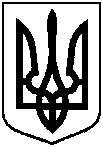 Про інвентаризацію земель комунальної власності по                              вул. Миру, 22 (біля колишньої школи № 16) у м. Суми